ĐỀ KIỂM TRA CUỐI TUẦN TOÁN 7TUẦN 34-Ôn tập chương IV đại số-Tính chất ba đường cao của tam giácI.HỎI ĐÁP NHANH1.Giá trị nào sau đây là nghiệm của đa thức f(x) = x4 + 2x3 + 2x2 + x – 156?A. x= -1	B. x = 0C. x= 3D.x = 42.Biết x = 1 là nghiệm của đa thức f(x). Hỏi x = 1 có là nghiệm của đa thức g(x) = f(x) + x – 1 hay không?…………………………………………………………………………….3. Trên hình a. trực tâm của tam giác HBC là điểm nào?……………………………………………………………………………Trên hình b. đường thẳng HK có đi qua H không? Tại sao?……………………………………………………………………………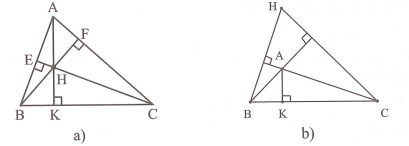 4. Nếu tam giác ABC vuông tại A thì trực tâm của tam giác là điểm nào?……………………………………………………………………………II.LUYỆN TẬP1.Cho đơn thức A= 1 x2y ( xy)0 (-2 xy)a.Thu gọn đơn thức Ab.Tìm hệ số và bậc của đơn thức2. Cho các đa thứcP(x) = x5 – 3x2 + 7x4 – 9x3 + x2 -  x, Q(x) = 5x4 – x5 + x2 – 2x3 + 3x2 –  a.Thu gọn và sắp xếp các hạng tử của mỗi đa thức theo lũy thừa giảm dần của biến.b.Tính P(x) + Q(x) và P(x) – Q(x)c.Tính P(1), Q(0)3.Tìm nghiệm của đa thức x2 – 5x 4. Chứng minh đa thức 10x2014 + 9x2016 + 2017 không có nghiệm trong R5.  Cho đa thức f(x) = ax2 + bx + c (với a, b, c là hằng số)Chứng minh rằng:a.Nếu a + b + c = 0 thì đa thức f(x) có một nghiệm x = 1b.Nếu a – b + c = 0 thì đa thức f(x) có một nghiệm x = -1c. Áp dụng câu a và b để tìm một nghiệm của các đa thức sau:h(x) = -4x2 – 5x – 1g(x) = -3x2 + 5x – 26*. Cho đa thức M(x) và N(x) đều có nghiệm. Có thể khẳng định được rằng đa thức M(x) + N(x) luôn có nghiệm hay không? Cho ví dụ minh họa.7*. Biết x =1 là nghiệm của đa thức f(x). Tính giá trị của đa thức.H(x) = f(x) + x – 2 tại x = 18. Cho tam giác vuông cân tại B. Trên cạnh AB lấy điểm H. Trên tia đối của tia BC lấy điểm D  sao cho BH = BD. Chứng minh rằng:a.DH vuông góc ACb. CH vuông góc AD.9. Cho tam giác ABC vuông tại A. Đường cao AH. Lấy điểm I là trung điểm của AC.a.Chứng mimh I là giao điểm của ba đường trung trực cuat tam giác AHC.b.Gọi K và D là trung điểm của AH và HC. Chứng minh KD //AC.c.Chứng minh BK vuông góc AD.d.Trong hình vẽ trên thì K là trực tâm của tam giác nào? A là trực tâm của những tam giác nào?10. Cho tam giác ABC vuông tại A. Trên cạnh AC lấy các điểm D, E sao cho  =  = . Trên BD kéo dài lấy điểm F sao cho DE = BC. Chứng minh tam giác CDF câ.11. Cho tam giác ABC có H là trực tâm. Biết rằng  AH = BC, hãy tín số đo của góc BAC.12. Cho tam giác ABC, đường cao AH. Trên nửa mặt phẳng bờ AB không chứa  lấy D sao cho BD = BA và BD vuông góc BA. Trên nửa mặt phẳng bờ AC không chứa B lấy E sao cho CE = CA và CE vuông góc CA. Chứng minh rằng các đường thẳng AH, BE , CD đồng quy.13. Cho tam giác ABC nhọn, trực tâm HChứng minh rằng:a.AB + AC > HA + HB + HC.b. AB + BC + CA >   (HA + HB + HC)14*. Cho tam giác ABC, vẽ đường cao AH. Lấy điểm E và F sao cho AB là đường trung trực của HE, AC là đường trung trực của HF. Nối EF cắt AB tại M và AC tại N.Chứng minh rằng CM, BN, AH đồng quy.Áp dụng: Cho tam giác ABC nhọn. Hãy tìm một tam giác nội tiếp tam giác ABC, tức là tam giác có ba đỉnh nằm trên ba cạnh của ABC, có chu vi nhỏ nhất.15*. Cho tam giác ABC, M là trung điểm của BC. Đường thẳng vuông góc với AM tại A và đường thẳng vuông góc với AC tại B cắt nhau tại E. Lấy điểm F đối xứng với E qua A. Chứng minh CF vuông góc với AB.ĐÁP ÁN TUẦN 341.a.Thu gọn A = -  x3y2b.Hệ số đơn thức là -  và bậc của đơn thức là 5.2. a. P(x) = x5 + 7x4 – 9x3 – 2x2  -  Q(x) = -x5 + 5x4 – 2x3 + 4x2 - b.P(x) + Q(x) = 12x4 – 11x3 + 2x2 -  - P(x) – Q(x) = 2x5 + 2x4 – 7x3 – 6x2 -  x + c.Tính được P(1) = -  . Tính được Q(0) = - 3.Ta có: x2 – 5x = 0 x (x – 5) = 0 x = 0 hoặc x = 5Nghiệm của đa thức là 0 và 5.4. Ta có 10x2014  0 và 9x2016  0 với mọi x thuộc RVậy 10x2004 + 9x2006 + 2017 > 0 nên đa thức đã cho không có nghiệm trong R.5.a.Xét f(1) = a.12 + b.1 + c = a + b + cMà a + b + c = 0 (theo gia thiết) nên f(1) = 0Vậy x = 1 là nghiệm của đa thức f(x)b.Xét f(-1) = a.(-1)2 + b.(-1) + c = a – b + c.Mà a – b + c = 0 (theo giả thiết) nên f(-1) = 0Vậy x = -1 là nghiệm của đa thức f(x).c. Xét đa thức h(x) = -4x2 – 5x – 1Ta thấy  a – b + c = -4 –(-5) – 1 = 0 nên đa thức h(x) có một nghiệm  x= -1Xét đa thức g(x) = -3x5 + 5x – 2Ta thấy a + b + c = -3 + 5 – 2 = 0 nên đa thức g(x) có một nghiệm x =16. Ta không thể khẳng định được rằng đa thức M(x) + N(x) luôn có nghiệm.Chẳng hạn:Giả sử: M(x) = 2x2 – 4 và N(x) = -2x2 + 16Cả hai đa thức đều có nghiệm.Nhưng M(x) + N(x) luôn khác 0 với mọi x nên M(x) + N(x) khong có nghiệm.7. h(1) = -18. 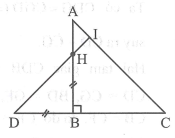 a. ABC vuông cân tại B, vậy  = 45. HBD có  = 90 (giả thiết)BH = BD (giả thiết)Vậy DBH vuông cân tại B, suy ra   = 45Xét DIC có  = 45;  = 45 (chứng minh trên)Vậy  +  = 90. = 90Vậy DH vuông góc ACb.Tam giác ADC có AB vuông góc BC (giả thiết); DI vuông góc AC (chứng minh câu a)Vậy H là trực tâm của ADC, suy ra CH là đường cao thứ ba của ADC, vậy CH vuông góc AD.9.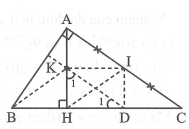 a.Dễ dàng chứng minh được AI = AC = HI =  AC.Vậy I là giao của ba đường trung trực AHCb. Xét KHD và DIK có KD chungAH vuông góc BCDI vuông góc BCAH // DI =  (hai góc so le)IK vuông góc AHBC vuông góc AHKI // BC =  (hai góc so trong)Vậy KHD = DIK (g.c.g)HK = ID; HD = KIXét KHD và IDC vuông tại H và D có HK = ID (chứng minh trên)HD = DC (DI là trung trực của HC)Vậy KHD = IDC (hai cạnh góc vuông) =  (góc tương ứng)// AC (hai góc đồng vị bằng nhau)c. KD // AC (chứng minh b)AB vuông góc AC (giả thiết)KD vuông góc ABd. Trong ABD có AH vuông góc BD (giả thiết), KD vuông góc AB (chứng minh câu c)Suy ra K là giao điểm ba đường cao của ABDXét BKD có A thuộc đường cao KH; A thuộc đường cao qua đỉnh BVậy A là trực tâm của BKD10.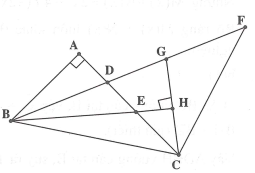 Đặt đoạn BG = BC thì G nằm giữa D và F và BD = GFTam giác BCG cân có BE là đường cao, BE vuông góc với CG tại H.Ta có:  =  (=90 -  )Suy ra CD = CGHai tam giác CDB và CGF có :CD = CG, BD = GF,  =  nên hai tam giác này bằng nhau, suy ra CB = CF, do đó CF = DF.Vậy tam giác CDF cân tại F11. 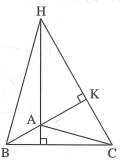 Ta thấy   90, vì trái lại thì H AAH=0 (vô lí)Trường hợp 1:  < 90Xét hai tam giác vuông AKH và  BKC có:AH = BC (giả thiết) =  (=90 - )Do vậy AKH = BKC (cạnh huyền-góc nhọn)=>AK = BK (hai cạng tương ứng)=> AKB vuông cân tại AVậy  = 45Trường hợp 2:  > Chứng minh tương tự trương hợp 1 ta đượcKH = BK và từ đs suy ra  = 45Vì A là trực tâm BHC nên CA vuông góc HBHai góc  và  có cạnh tương ứng vuông gócLại vì  > 90 nên  +  = 180Từ đó suy ra  = 13512.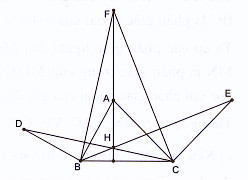  Trên tia đối của tia AH lấy điểm F sao cho AF = BCDễ dàng chứng minh được DBC = BAF và BCE = FAC (c.g.c)Suy ra BF vuông góc CD và CF vuông BE.Ta có AH, BE và CD là 3 đường cao của FBC, vì vậy chúng đồng quy.13. 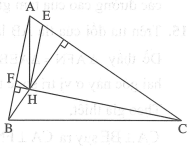 a.Qua H kẻ đường thẳng song song với AC cắt AB ở F, đường thẳng song song với AB cắt AC ở E. Dễ dàng chứng minh được AF = EH, AE = FH.Vì BH vuông góc AC và FH // AC nên BH vuông góc FH.=>BF > BH ?(quan hệ đường xiên – đường vuông góc )Tương tự, ta có CE > CHXét AEH có AE + EH > HA (bất đẳng thức tam giác)Từ đó AB + AC = AE + AF + FB + EC > HA + HB + HCb.Sử dụng kết quả câu a.14.a.(hình a) Nếu  = 90: hiển nhiên vì M, N trùng với A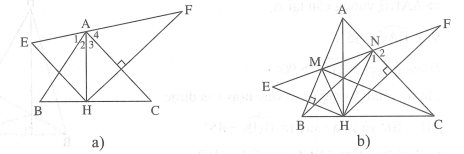 b.(hình b) Nếu  < 90NHF cân nên  = Vì vậy AC là phân giác ngoài của HMNTương tự ta có AB là phân giác ngoài của HMN. Suy ra AH là phân giác trong của HMN (AH đi qua giao điểm hai phân giác ngoài của HMN)Suy ra BC là đường phân giác ngoài của HMN vì BC vuông góc AH.Ta có các phân giác ngoài của góc nên MC vuông góc ABTương tự ta có BN vuông góc ACVậy CM, BN, AH đồng quy.c. Nếu  > 90: tương tự trường hợp trênÁp dụng: tam giác có chu vi nhỏ nhất chính là tam giác có ba đỉnh là chân các đường cao của tam giác.15. 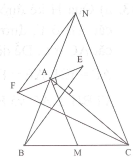 Trên tia đối của tia AB lấy điểm N sao cho AN = ABDễ thấy AFN = AEB (c.g.c)Suy ra :  =  hai góc này ở vị trí so le trong nên FN // BE.Theo giả thiết:CA vuông góc BE suy ra CA vuông góc FN   (1)Vì AB = AN, MB = MC nên theo một kết quả quen thuộc ta có AM // NCVì FE vuông góc AM nên FE vuông góc NC  (2)Từ (1) (2) suy ra A là trực tâm của tam giác NFC, do đó NA vuông góc FC hay CF vuông góc AB (đpcm)